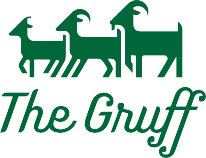 CATERING ENQUIRYCLIENT DETAILSCLIENT DETAILSNAMETELEPHONE NUMBER 1TELEPHONE NUMBER 2EMAIL ADDRESSEVENT DETAILSEVENT DETAILSEVENT DETAILSEVENT DETAILSEVENT DETAILSEVENT DETAILSEVENT DATENUMBER OF TOTAL GUESTSADULT NUMBERCHILD NUMBERBOOKED WITH THE POST?YES/NOZONE(S) RESERVEDCATERING DETAILSCATERING DETAILSProvide any details of items from our catering menu that you are interested in. The details of your catering order will be finalized with Kristin, who will make contact when this form has been completedProvide any details of items from our catering menu that you are interested in. The details of your catering order will be finalized with Kristin, who will make contact when this form has been completedBUDGETCOLD OPTIONSHOT OPTIONS